Лижники забруднюють гори "вічними хімікатами"Ці хімікати входять до складу воску, яким змазують лижі. 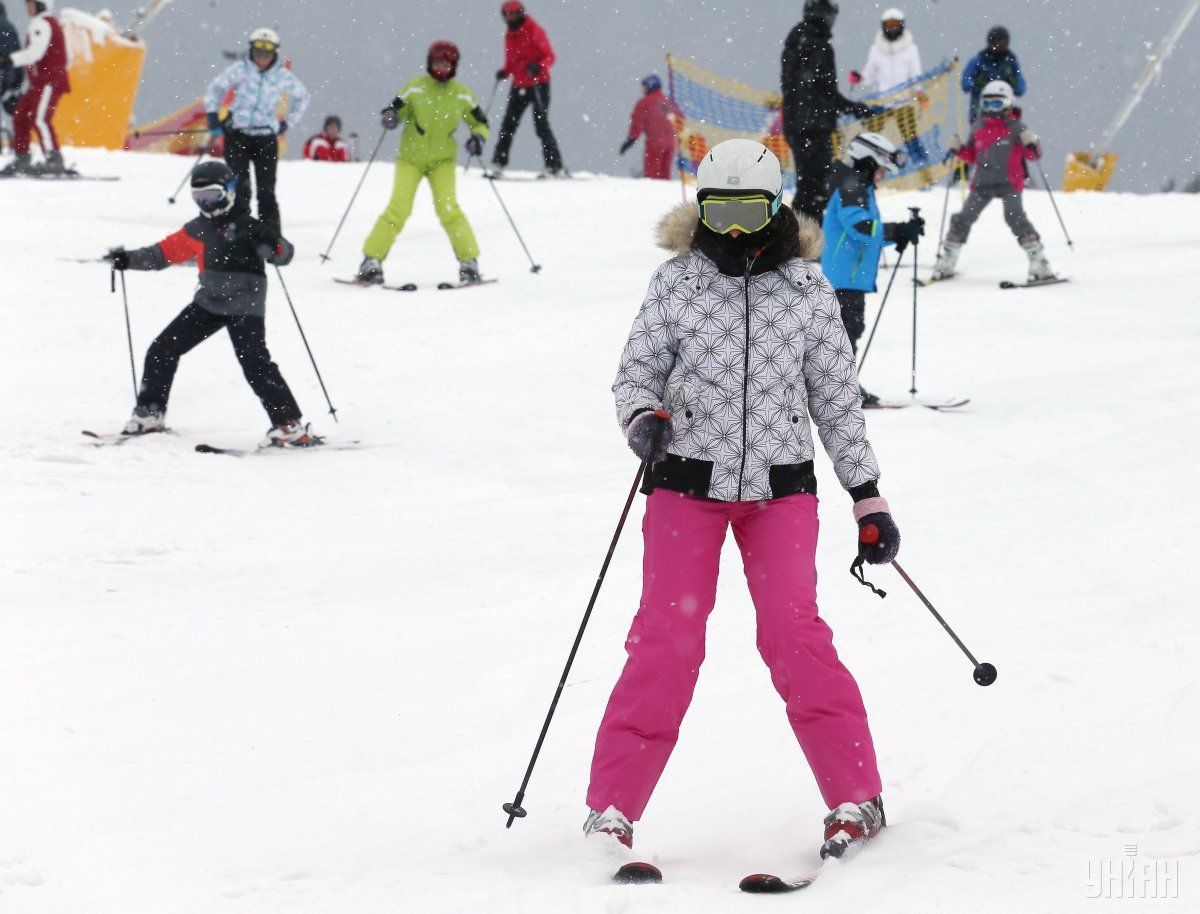 Лижники залишають "вічні хімікати" в снігу на гірськолижних трасах. Із таненням снігу ці хімікати потрапляють в підземні води, осідають в грунті, пише The Guardian.Пер- та поліфторалкільні речовини (PFAS) – це група з приблизно 10 000 хімічних речовин, створених людиною, які широко використовуються в промисловості, зокрема при виготовленні багатьох споживчих товарів. Через свою стійкість до розпаду у навколишньому середовищі їх називають "вічними хімікатами".Дослідження, проведені Інститутом Джеймса Хаттона в Абердині та Університетом Граца в Австрії, виявили, що 14 різних типів хімікатів PFAS, які зазвичай використовуються в лижному воску, були виявлені в ґрунтах сімейних гірськолижних місць в австрійських Альпах. На цих курортах концентрація хімікатів була значно вищою, ніж там, де лижники не катаються.Провідний дослідник Вікторія Мюллер сказала, що навіть там, де немає катання на лижах, все одно є невеликі зростання концентрації цих хімічних сполук, оскільки вони дуже широко поширилася в навколишньому середовищі за останні роки.Лижники використовують віск, щоб зробити лижі більш слизькими і швидше кататися по трасі. Дослідження показало, що хімічні речовини в воску залишаються в снігу надовго після того, як лижник досягає нижньої частини схилу.Лижний віск, що містить хімічні речовини PFAS, нещодавно був заборонений на деяких найкращих курортах і в професійних гонках через ймовірну токсичність.